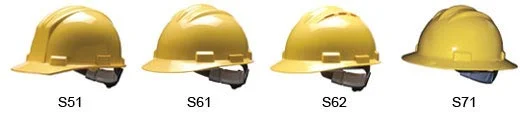 Technical Description of the Bullard Hard HatRanjit PershadDepartment of English, City College of New YorkENGL 20700: Writing for EngineeringProf. Danielle CarrMarch 9, 2021Table of ContentsPageIntroduction											3History of the Hard Hat									3History of Bullard										4The Bullard S62										4Features & Specifications									5Conclusion											6Reference Page										7IntroductionThe first hard hat which was modeled after the world war “doughboy” was designed by Bullard a company that revolutionized head protection for workers. Hard hats which are now widely used in workplace environments such as an industrial or construction sites to protect the head from injury due to falling material, impact with other objects, debris, electric shock, and other types of danger that cannot be foreseen. History of the Hard Hat				A little over a hundred years ago, the hard hat did not exist. While fifty years ago, head protection was not widely required for workers. But, thanks to advances in safety, the hard hat has evolved over the decades. (Bullard,2021) In 1915, E.W. Bullard began work on a helmet that could protect miners from falling objects. He based it on the doughboy, a helmet he had worn as a soldier in World War I. Dubbed the “Hard Boiled® Hat” because of the steam used in the manufacturing process and later patented in 1919. (Bullard,2021) It was manufactured out of steamed canvas, glue, a leather brim, and black paint and had a built-in suspension device which became the worlds’ first, commercially available, industrial head-protection device. 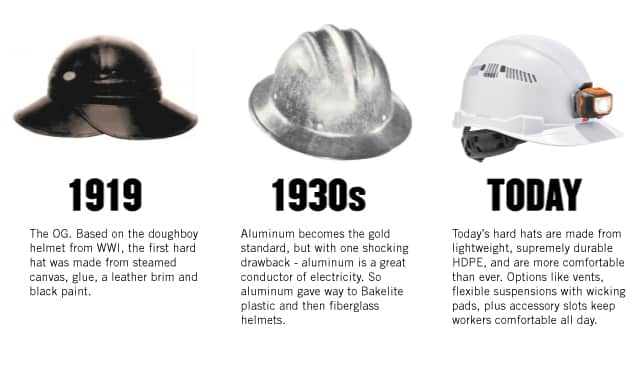 History of Bullard		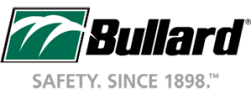 Bullard is a leading manufacturer of high-quality personal protective equipment and systems that are marketed worldwide. Founded in San Francisco 1898 by Edward Dickinson Bullard. The Company originally supplied carbide lamps and other mining equipment to gold and copper miners in California, Nevada, and Arizona. (Bullard,2021) The company later evolved when his son, E.W. Bullard, returned from World War one and combined his understanding of customer needs and his experience with his doughboy army helmet to design a protective headgear for miners. Dubbed the “Hard Boiled®” hat, introduced in 1919, represented the first of many innovative designs that have led Bullard to its prominent position in head protection for industrial and emergency response applications. (Bullard,2021) Now more than a century after it was founded Bullard product lines include thermal imagers, hard hats, firefighter, and rescue helmets, supplied air respirators, powered air-purifying respirators, and air quality equipment The Bullard S62The S62 (Image 1) is the Bullard Standard Series vented hard hat. It sports a low-profile, vented shell design and upgraded features and benefits. With its 4-point suspension system, users can choose from a pin lock or upgraded Flex-Gear® ratchet suspension with absorbent, cotton brow pad. The S62 is ideal for the construction and everyday work environments. (Bullard,2015).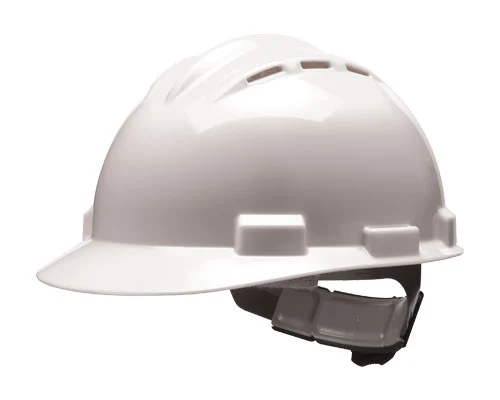 Features & SpecificationsThe S62 has the choice of either the self-sizing 4-point Pinlock suspension (RS4PC) which offer incremental sizing makes a secure fit (See Image 4) or the Flex-Gear ratchet suspension (RS4RC) which s can be adjusted (See Image 4). (Bullard 2015) 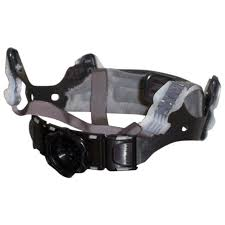 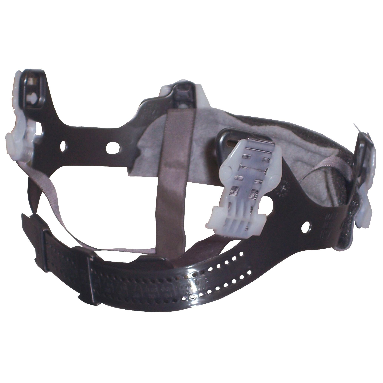 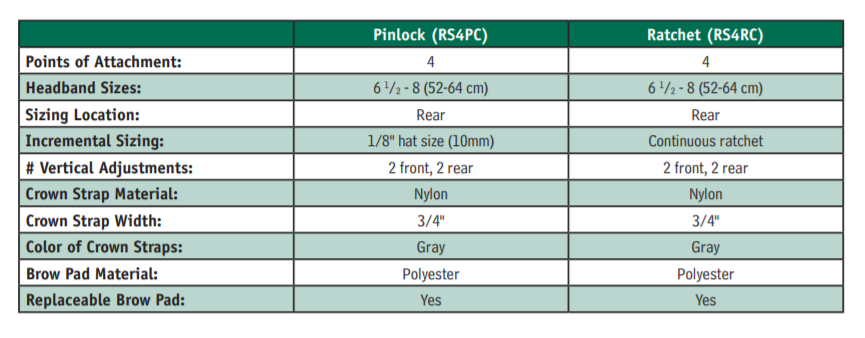 ConclusionThis technical description aimed to inform reader about a brief history of the hard hat and about Bullard the company which is credited with its popularizations. This paper also gave an overview of the Bullard standard series S62 and the specifications of its design.Reference PageBullard. (2021). History of Bullard Hard Hat. https://www.bullard.com/history-of-the-hard-hat. Bullard. (2021). Bullard's History. https://www.bullard.com/about-bullard. Bullard. (2015). Standard S62 Bid Specs. Bullard. https://www.bullard.com/uploads/bullard_downloads/HP_S62_BIDSPECS_AM_EN_LOW_8356.pdf Image 1 - https://www.bullard.com/uploads/products/standard_series_hard_hats/Standard-series_S62.jpg Image 2 - https://www.bullard.com/uploads/products/hp_accessories/RS4PC.jpgImage 3 - https://www.bullard.com/uploads/products/hp_accessories/RS4RC.jpgImage 4 – Screen clipping from https://www.bullard.com/uploads/bullard_downloads/HP_S62_BIDSPECS_AM_EN_LOW_8356.pdfAudience Profile SheetKind of Reader: Primary ____ Secondary ____Reader’s Name: Construction worker and industrial site workers.Reader’s Job Title: N/AEducation: Basic English.Professional Experience: Entry level to experienced Construction site worker and industrial site workersJob Responsibilities: VariesPersonal Characteristics: N/APersonal Preferences: N/ACultural Characteristics: N/A Attitude Toward the Writer: N/AAttitude Toward the Subject:  Personal and compliance safetyExpectations about the Subject: N/AExpectations about the Document: N/AReasons for Reading the Document: N/AWay of Reading the Document: Skim it ____ Study it ____ Read a portion of it ____ Whichportion?Modify it and submit it to another reader N/AAttempt to implement recommendations ____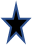 Use it to perform a task or carry out a procedure ____Use it to create another document ____Other ____ Explain:Reading Skill: Basic English.Reader’s Physical Environment: Construction site/ industrial site